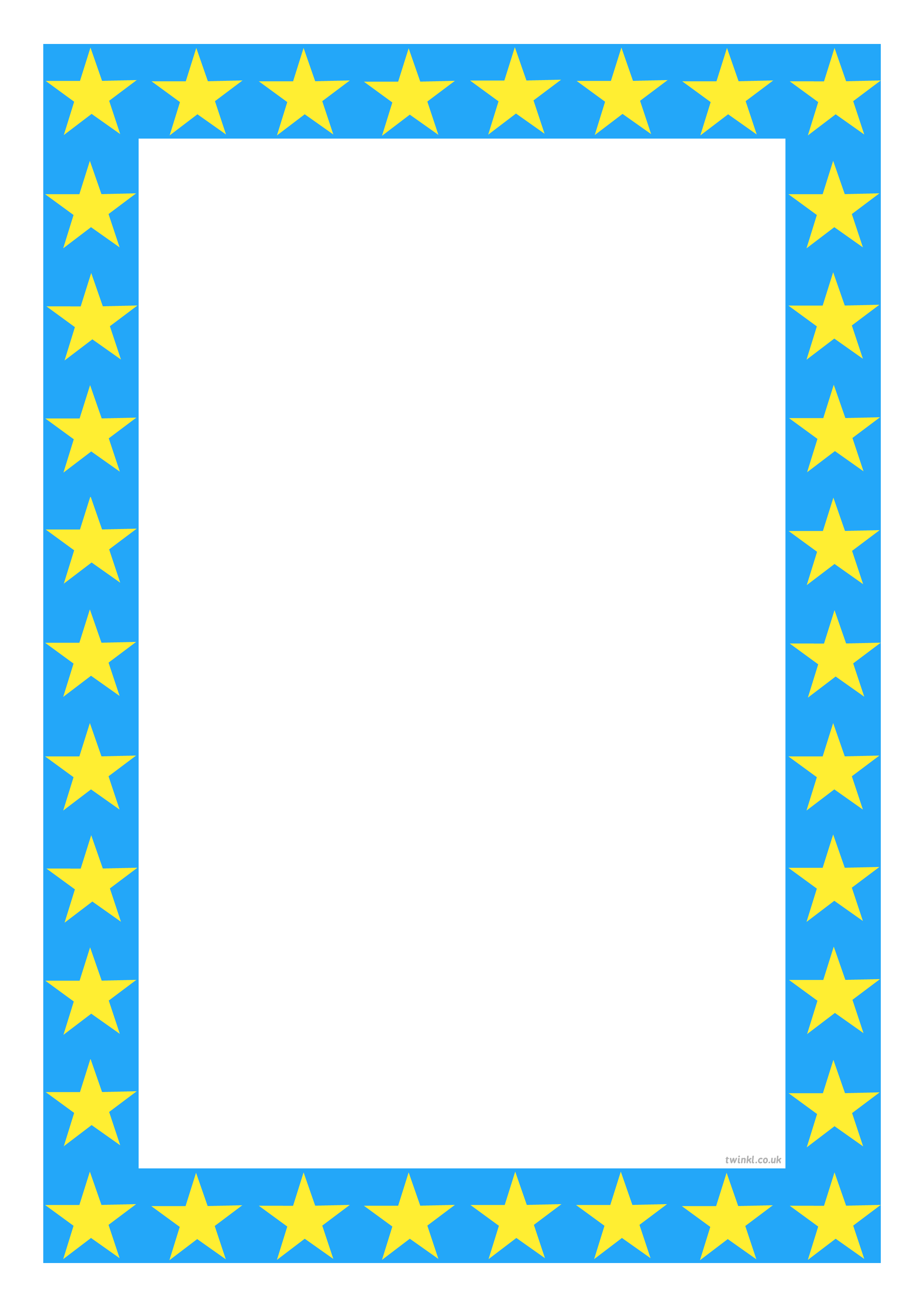 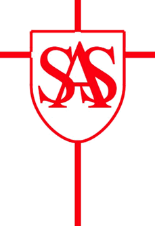 SS Alban and Stephen Catholic Primary School & NurseryDate and Weekly Topics Home Learning IdeasHome Learning IdeasWeek 1 – 12/04/21The Very Hungry CaterpillarRetell the story of ‘The Very Hungry Caterpillar’ – can you make your own caterpillar/butterfly artwork?On your journey to and from school, can you spot any minibeasts?Make a book for the Creation Story, drawing and writing what God made on each day.Retell the story of ‘The Very Hungry Caterpillar’ – can you make your own caterpillar/butterfly artwork?On your journey to and from school, can you spot any minibeasts?Make a book for the Creation Story, drawing and writing what God made on each day.Week 2 – 19/04/21The Very Hungry CaterpillarResearch the lifecycle of a caterpillar – can you make a fact book.Can you share any recent good news on Tapestry to show the class? Research the lifecycle of a caterpillar – can you make a fact book.Can you share any recent good news on Tapestry to show the class? Week 3 – 26/04/21What The Ladybird HeardCan you make your own minibeast habitat?Can you make your own minibeast habitat?Key Dates:3rd May – Bank Holiday (School Closed)6th May – Parent ConsultationsKey Dates:3rd May – Bank Holiday (School Closed)6th May – Parent ConsultationsKey Information:Reading Books – please make sure reading books are in the children’s book bags all week. These are collected on Wednesday and sent out on Friday.PE – Please make sure the children have their PE kit in school by Friday each week.